	КАРАР                                                                   ПОСТАНОВЛЕНИЕ	«05» июль 2022 й.             	№ 32                 «05» июля 2022 годаО внесении изменений в постановление №02 от 19.03.2021г. «Об утверждении  Муниципальной программы «Развитие автомобильных дорог  общего пользования местного значения сельского поселения Нижнеаврюзовский сельсовет муниципального района  Альшеевский район Республики Башкортостан на 2021-2025 годы»Внести изменения и дополнения в Муниципальную  программу «Развитие автомобильных дорог общего пользования местного значения сельского поселения Нижнеаврюзовский сельсовет муниципального района Альшеевский район Республики Башкортостан на 2021-2025 годы», изложив ее в новой редакции» согласно приложению к настоящему приложению, ПОСТАНОВЛЯЮ:1. Внести изменения и дополнения в Муниципальную программу «Развитие автомобильных дорог общего пользования местного значения сельского поселения Нижнеаврюзовский сельсовет муниципального района Альшеевский район Республики Башкортостан на 2021-2025 годы».2. Установить, что в ходе реализации муниципальной программы «Развитие автомобильных дорог  общего пользования местного значения сельского поселения Нижнеаврюзовский  сельсовет муниципального района  Альшеевский район Республики Башкортостан на 2021-2025 годы»   мероприятия и объёмы их финансирования подлежат  ежегодной корректировке  с учётом возможностей средств бюджета сельского поселения, муниципального района, средств республиканского бюджета и иных межбюджетных трансфертов. 3.Изложить подраздел «Объемы и источники финансирования программы» Паспорта  программы «Развитие автомобильных дорог  общего пользования местного значения сельского поселения Нижнеаврюзовский сельсовет муниципального района Альшеевский район Республики Башкортостан на 2021-2025 годы»» в следующей редакции:      Объём финансирования: рублей в т.ч.: 688 785,09 руб.- средства бюджета Республики Башкортостан- рублей - средства дорожного фонда муниципального района – 688 785,09 рублей- средства сельского поселения -  0 рублей  В т.ч по годам:2021 г. -  454 294,68 рублей- средства бюджета Республики Башкортостан -  рублей- средства сельского поселения - рублей - средства дорожного фонда муниципального района –454 294,68 рублей2022 г. –234 490,41 рублей- средства бюджета Республики Башкортостан -  рублей- средства сельского поселения - рублей - средства дорожного фонда муниципального района –234 490,41 рублей2023 г. –рублей- средства бюджета Республики Башкортостан -  рублей- средства сельского поселения - рублей - средства дорожного фонда муниципального района –рублей2024 г. – рублей- средства бюджета Республики Башкортостан -  рублей- средства сельского поселения - рублей - средства дорожного фонда муниципального района –рублей2025 г. –рублей- средства бюджета Республики Башкортостан -  рублей- средства сельского поселения - рублей - средства дорожного фонда муниципального района –рублей4.Контроль за исполнением муниципальной программы, утвержденной настоящим постановлением возложить на управляющего  делами  Гильмановой Р.Р.Глава  сельского  поселения                                    Р.Р.ФайрушинБАШКОРТОСТАН РЕСПУБЛИКАҺЫ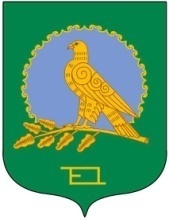 ӘЛШӘЙ РАЙОНЫМУНИЦИПАЛЬ РАЙОНЫНЫҢТУБӘНГЕ ӘУРЕЗ  АУЫЛ СОВЕТЫАУЫЛ БИЛӘМӘҺЕХАКИМИӘТЕ(Башкортостан РеспубликаһыӘлшәй районыТубәнге Әурез ауыл хакимиәте)ОГРН  1020201730450                    ИНН  0202001134АДМИНИСТРАЦИЯСЕЛЬСКОГО ПОСЕЛЕНИЯНИЖНЕАВРЮЗОВСКИЙ СЕЛЬСОВЕТМУНИЦИПАЛЬНОГО РАЙОНААЛЬШЕЕВСКИЙ РАЙОНРЕСПУБЛИКИ БАШКОРТОСТАН(Нижнеаврюзовский сельсоветАльшеевского районаРеспублики Башкортостан)                                    КПП 020201001